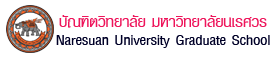 แบบฟอร์มแจ้งซ่อมครุภัณฑ์ ของบัณฑิตวิทยาลัยเรียน	คณบดีบัณฑิตวิทยาลัย		ข้าพเจ้า						ตำแหน่ง					สังกัดงาน	   				มีความประสงค์ให้แจ้งซ่อมครุภัณฑ์ดังรายการต่อไปนี้   		1. รายการครุภัณฑ์			  	                                        จำนวน		รหัสครุภัณฑ์		    					                            ยี่ห้อ			ลักษณะ/อาการที่ชำรุดโดยเบื้องต้น										  		2. รายการครุภัณฑ์			  	                                        จำนวน		รหัสครุภัณฑ์		    					                            ยี่ห้อ			ลักษณะ/อาการที่ชำรุดโดยเบื้องต้น										จึงเรียนมาเพื่อโปรดพิจารณาสั่งการ			ลงชื่อ					ผู้แจ้งซ่อม			       (					)			       วันที่				